Комитет Государственной Думы по молодежной политике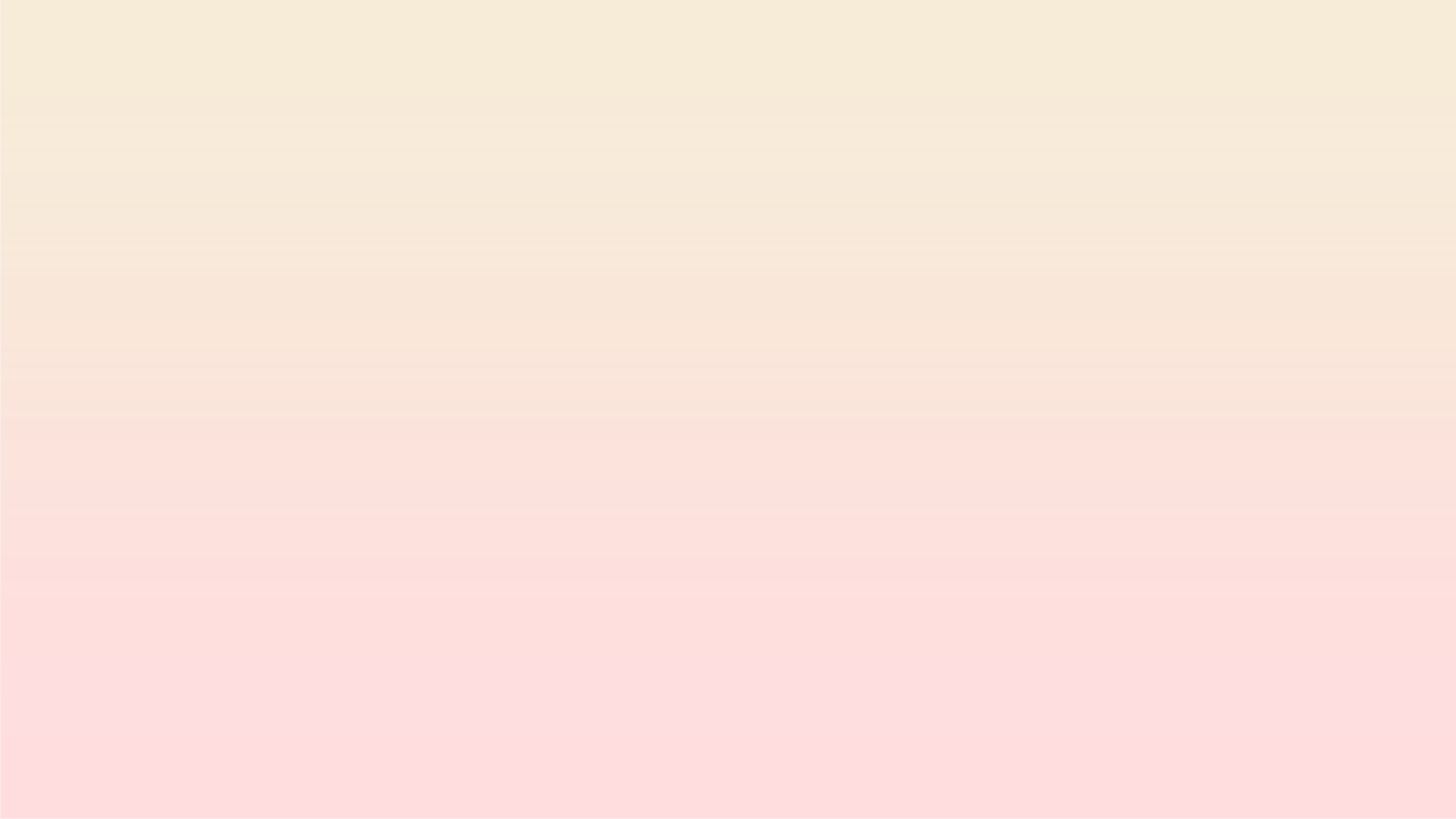 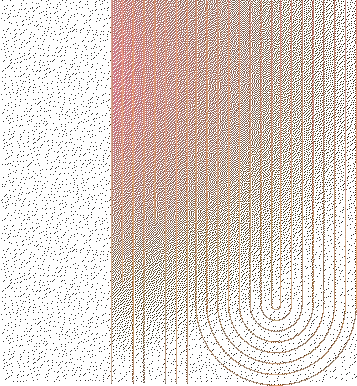 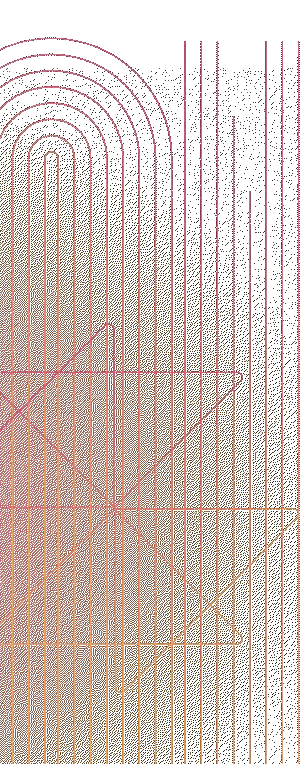 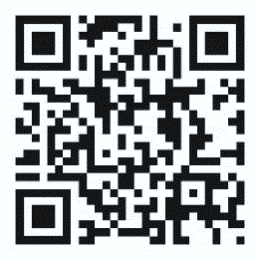 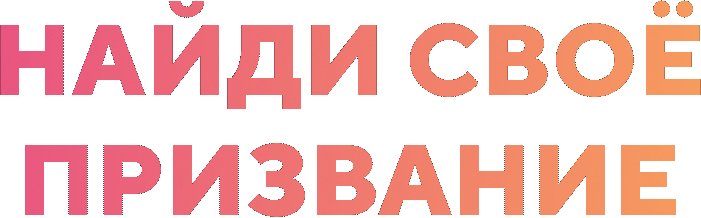 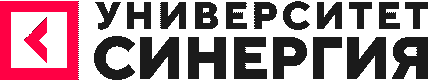 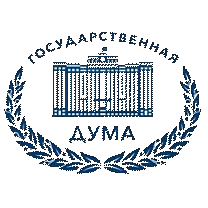 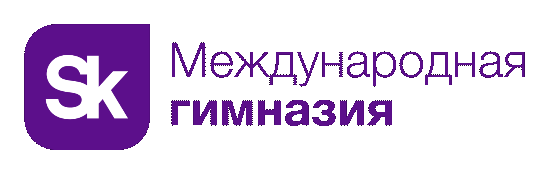 17-22 октября 2022 годаВсероссийская профориентационная неделя в формате онлайн-марафона для учеников8-11 классов и студентов колледжейhttps://lp.synergy.ru/startО Всероссийской профориентационной неделеВ мире быстро изменяющихся профессий главное – научиться осознанно выбирать направление для реализации своих талантов.С 17 по 22 октября 2022 года Университет "Синергия" при поддержке Комитета Государственной думыпо молодежной политике и Международной гимназии инновационного центра "Сколково" проводитОбучение навыку осознанного выстраивания образовательного и профессионального пути в изменяющемся миреИнструменты для профессионального самоопределенияОрганизаторы и партнерНавигация по миру современных профессий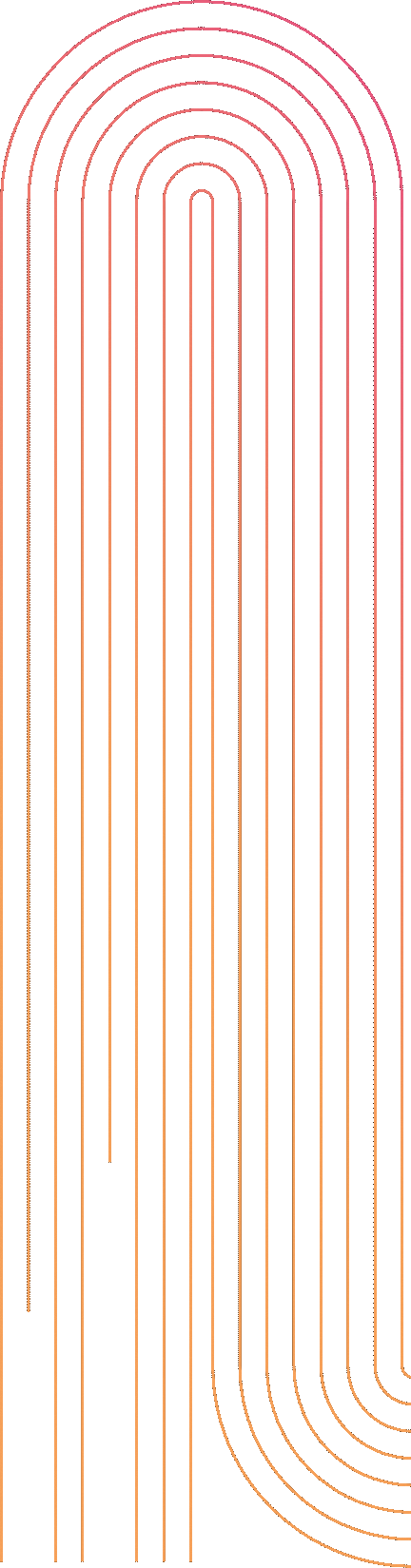 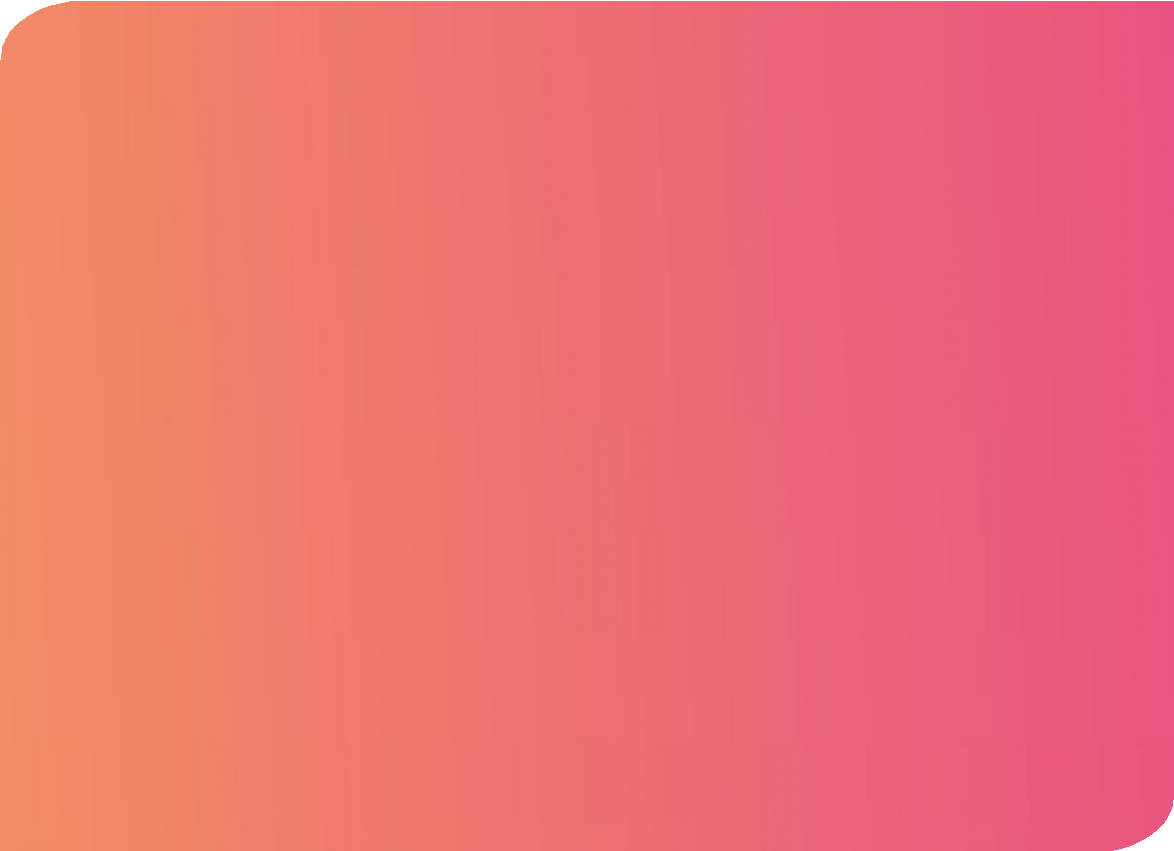 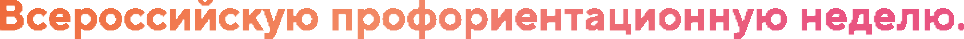 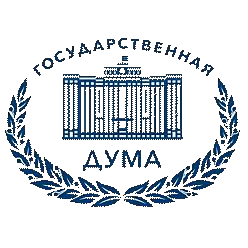 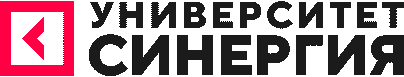 Комитет Государственной Думы по молодежной политикеПрезентация перспективных индустрий и направленийДля кого этот марафонЭтот марафон для учеников 8-11 классови студентов колледжей со всей России, которые:Не понимают, с чего начать выбор профессии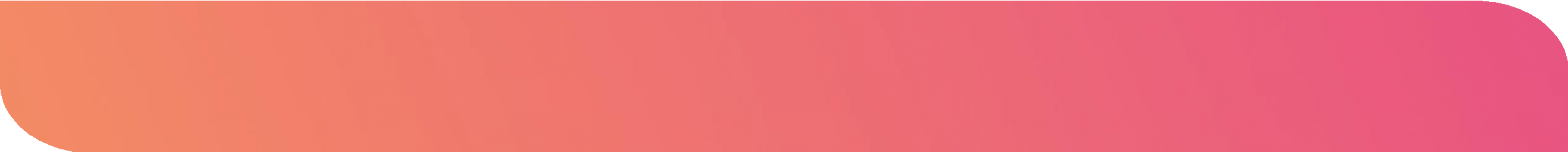 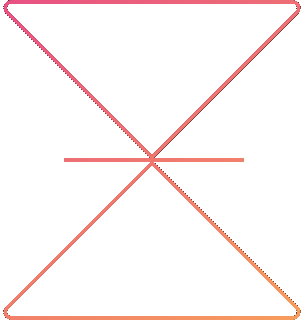 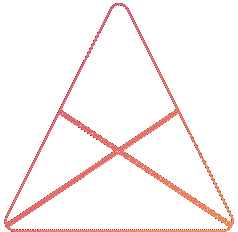 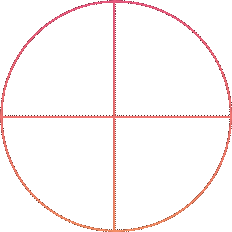 Выбирают, куда идти учитьсяХотят найти себя и любимое делоФормат проведенияОнлайн-марафоншкольники и студенты со всей России смогут сделать осознанный выбор будущей профессииЦифровая платформа Synergy Startбесплатная диагностика интересови способностей, а также рекомендации по наиболее подходящим отраслям экономики и профессиямVK и Telegramосновные площадки мероприятияЕжедневно участники будут получать тематические материалы по профориентациии интерактивные задания!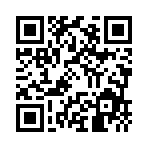 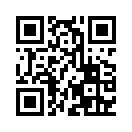 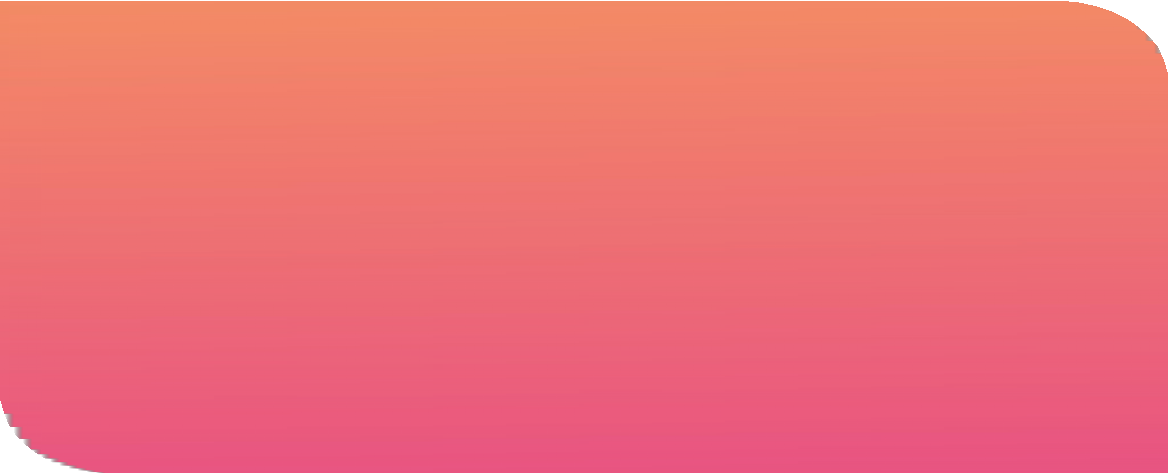 Сообщество VK	Telegram-каналПрограмма онлайн-марафона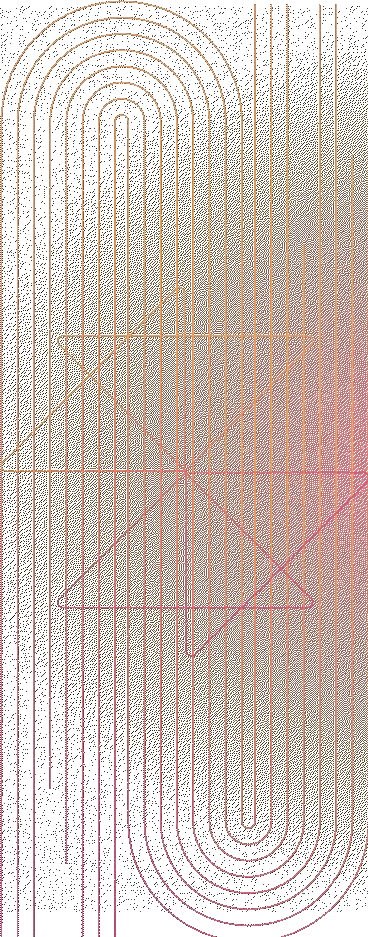 Онлайн-мероприятие «Выбери карьеру мечты!»Всероссийская профориентационная неделя завершится онлайн-мероприятием «Выбери карьеру мечты!», трансляция которого будет проходить на площадке Synergy.Online.Программа онлайн-мероприятия состоит из 2 треков:Трек «Карьера»	Трек «Отрасли экономики»Эксперты трека:+	помогут участникам разобраться на что обратить внимание при выборе специальности+	разберут типичные ошибки при выборе профессии и предложат инструменты для профессионального самоопределения+	расскажут почему soft skills ценятся во всех специальностях и познакомят с перспективными индустриямиЭксперты трека:+ познакомят участников с карьерными возможностями по каждой из представленных индустрий+ объяснят, как достигнуть успеха в карьере+ расскажут какими компетенциями и навыками нужно обладать при выборе специальности в каждом направлении+ определят перспективные профессии в каждойиндустрииСпикеры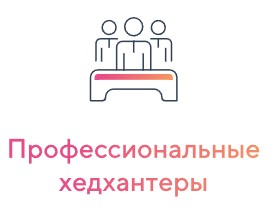 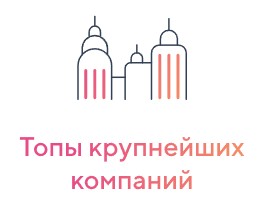 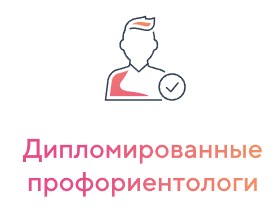 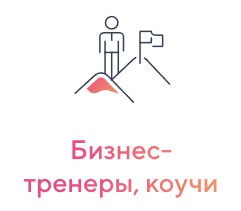 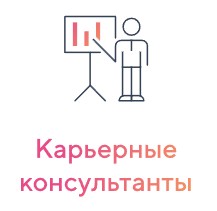 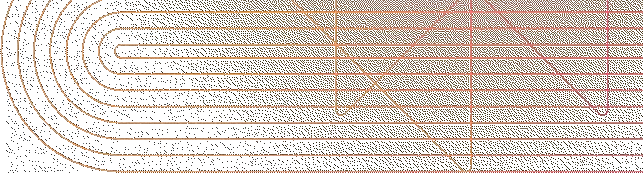 ПРОГРАММА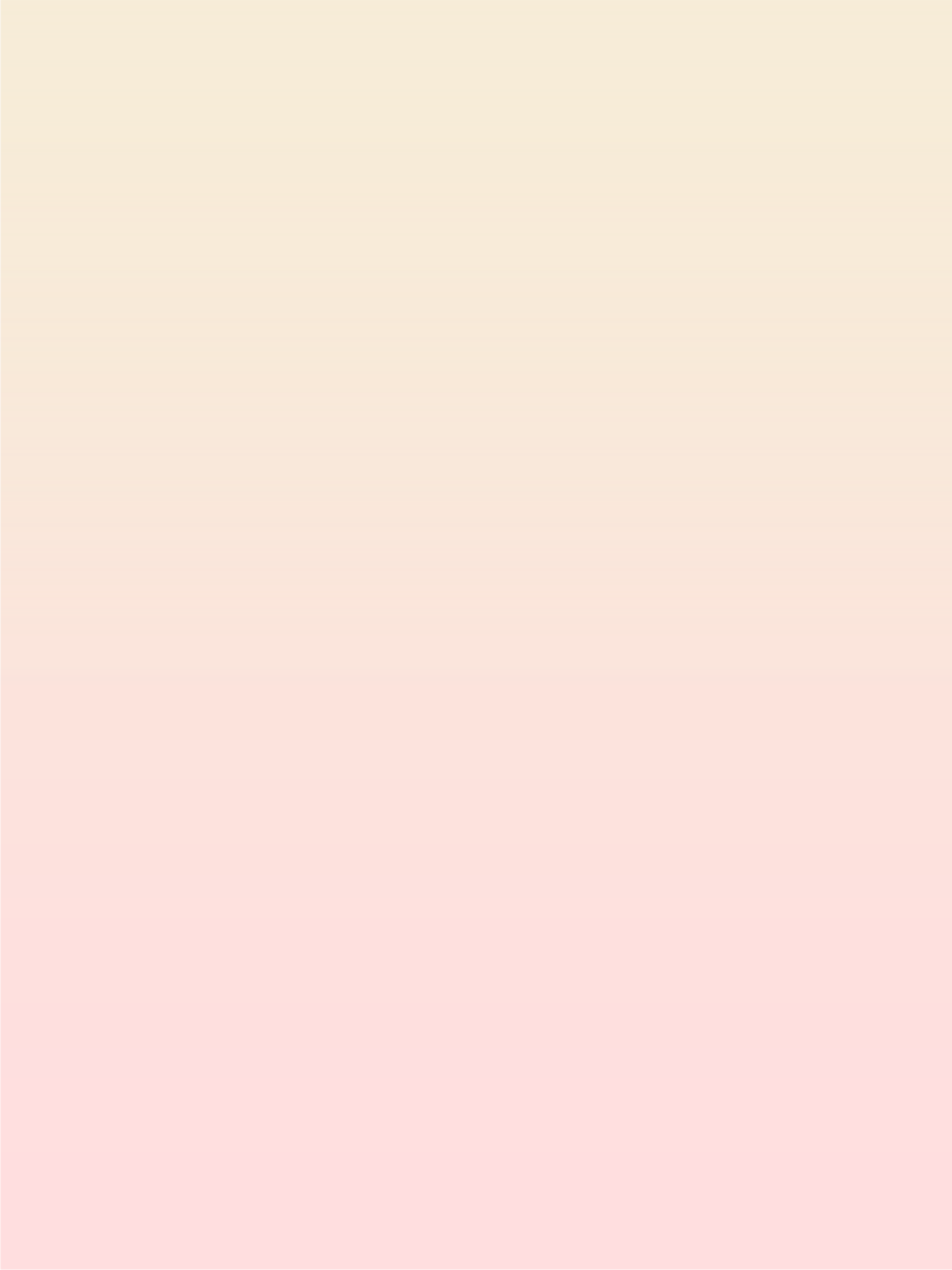 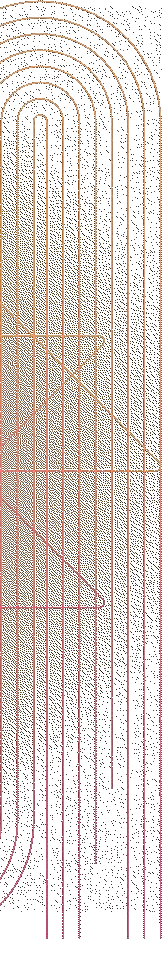 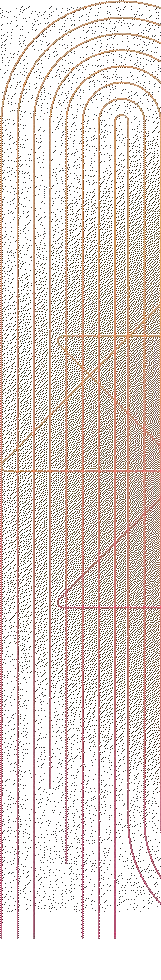 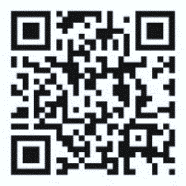 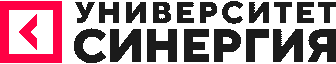 Всероссийской профориентационной неделив формате онлайн-марафона «Найди свое призвание!»(17 – 22 октября 2022 г.)Регистрация:https://lp.synergy.ru/start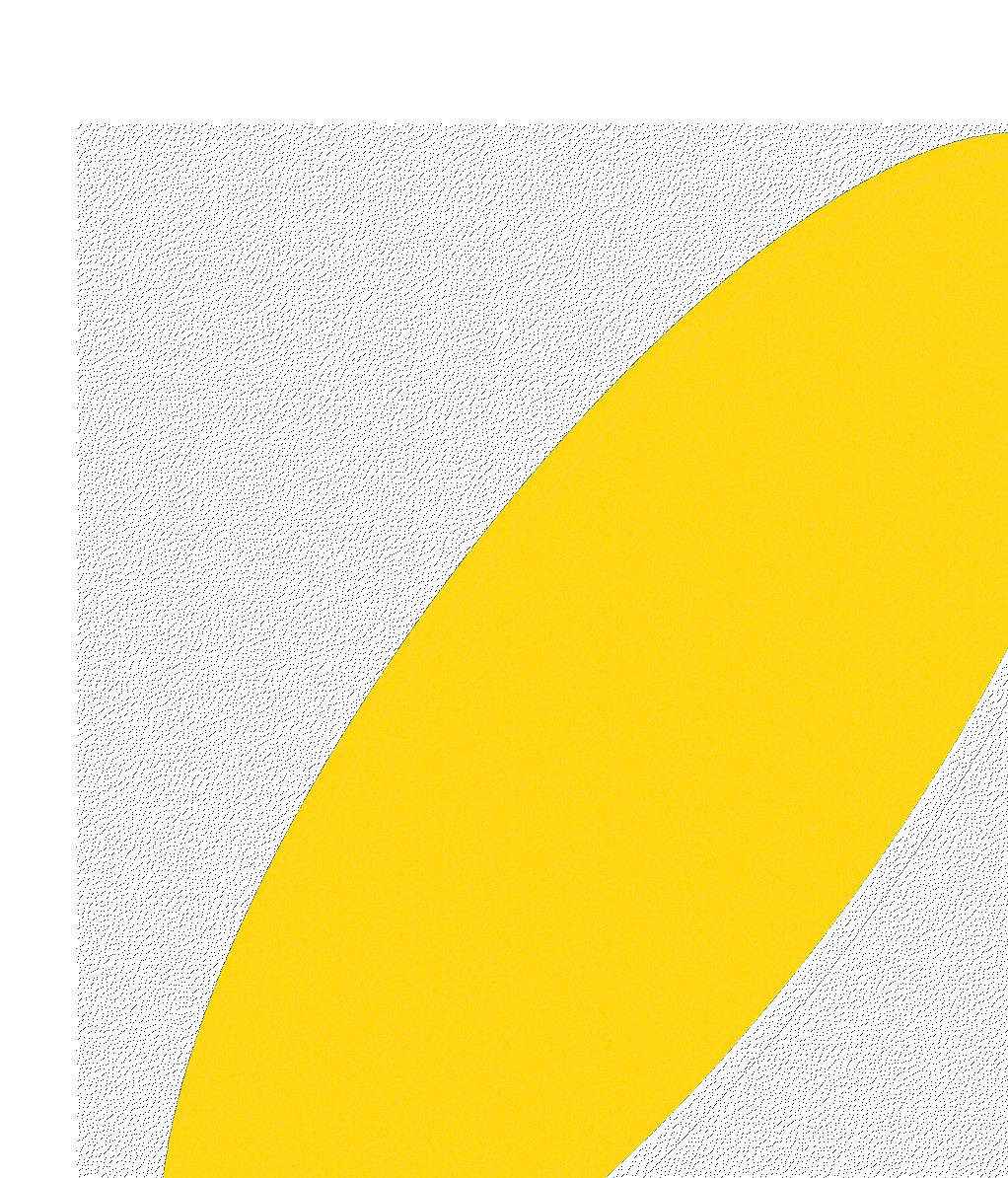 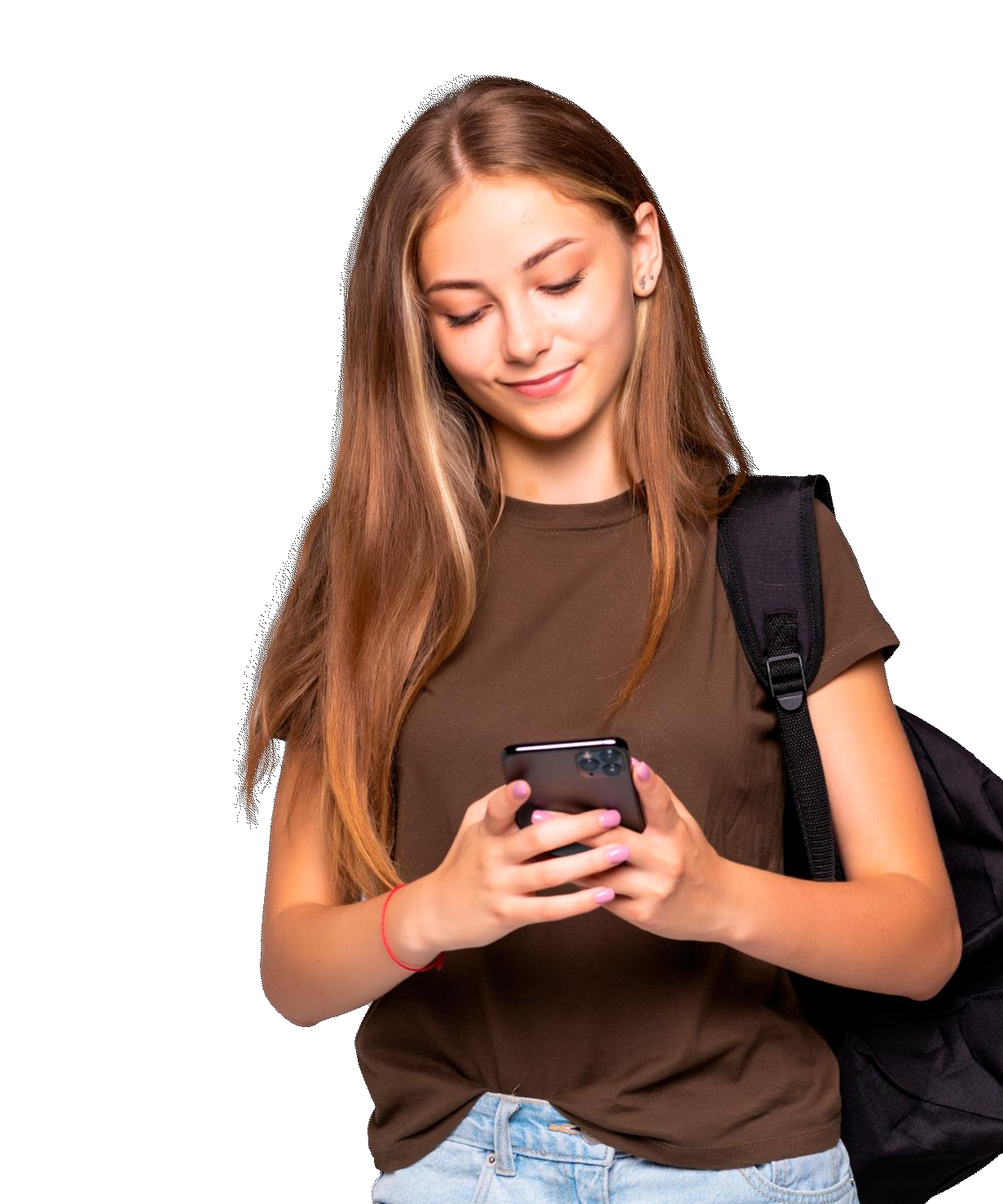 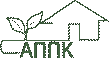 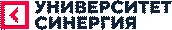 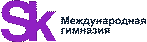 Synergy StartВыбери карьеру мечты!Бесплатный профориентационный сервис для школьников 8–11 классовАктуальные проблемыБолее 70% школьников в России (из 16,6 млн*)не понимают, какую профессию хотели быполучить в будущем**Более 30% выпускников 2016–2018 годов не работают по специальности (вузы — 31%, колледжи — 43%)***не умеют объективно оценивать своиинтересы, способности и желанияне понимают, как осознанно строитьобразовательную и профессиональную траекторию50% выпускников вузов не работают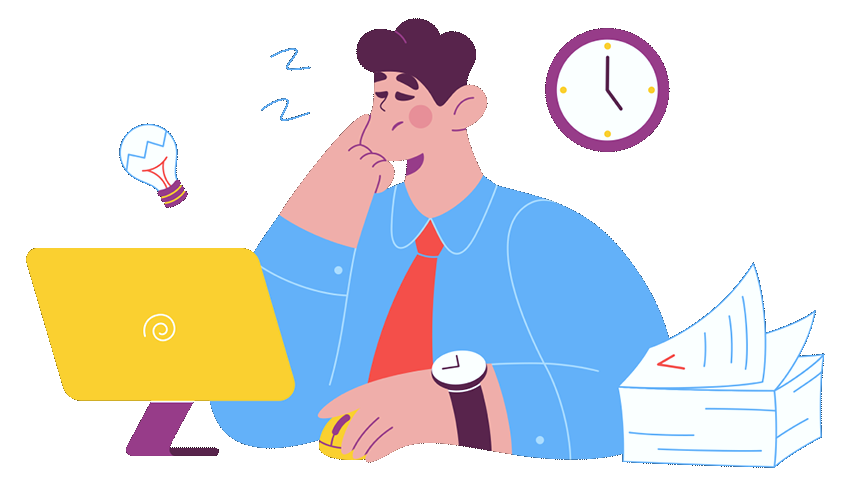 по профессии по причинам, корнем которыхявляются ****:нереалистичные ожиданиянезнание содержания и перспектив профессии в момент выборанедостаточно знают о современныхпрофессиях и их реальном содержании* Минпросвещения России, 2020** WorldSkills Russia, 2019*** Росстат**** Портал «Работа.ру»2А что дальше?*Фонд развития интернет-инициатив (ФРИИ)** Стенфордский исследовательский институт совместно с фондом Карнеги Меллона*** Всемирный экономический форум3Есть выход!Synergy Start — бесплатный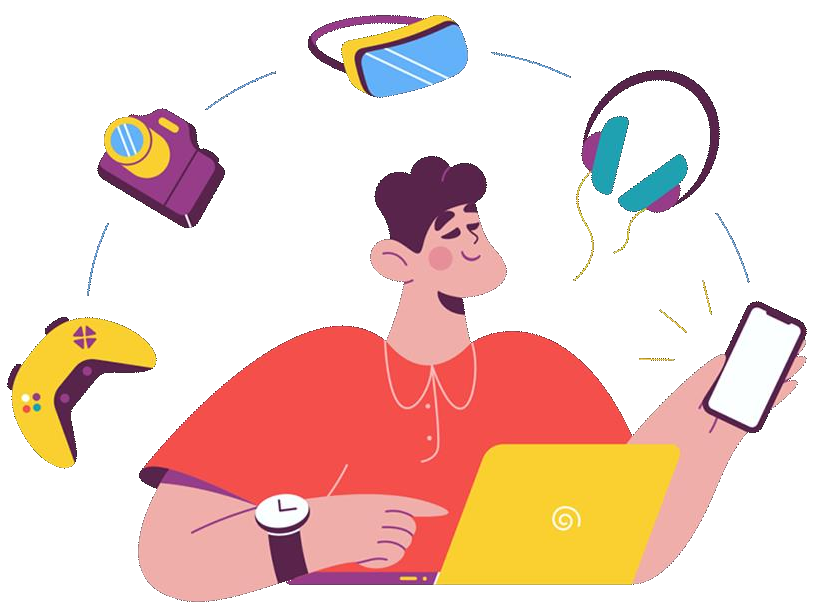 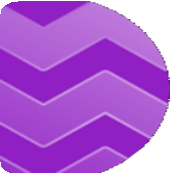 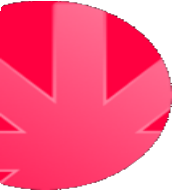 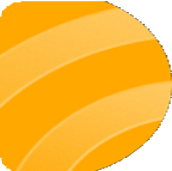 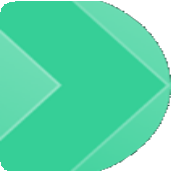 профориентационный сервис, который предоставляет школьникам 8–11 классов со всей России удобные инструменты,которые позволяют объективно оценить свои интересы и способностии подготовиться к выбору профессииОценка интересов школьникаОценка гибких навыковНавигация по миру современных профессийОбучение навыку осознанноговыстраивания образовательного и профессионального путив изменяющемся мире4Уникальная платформаКлючевой элемент сервиса Synergy Start — цифровая платформа, на которой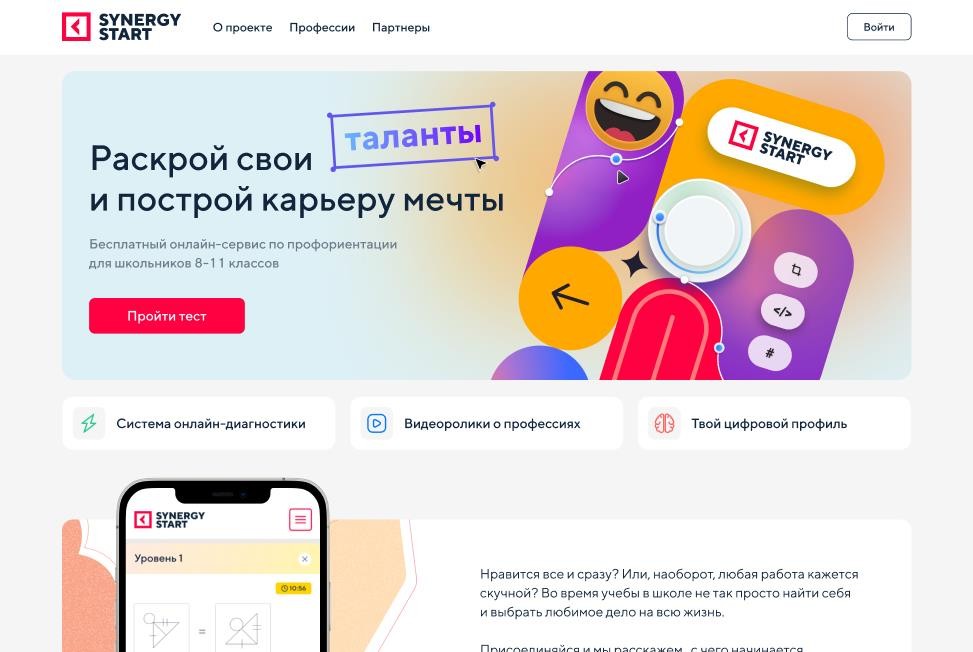 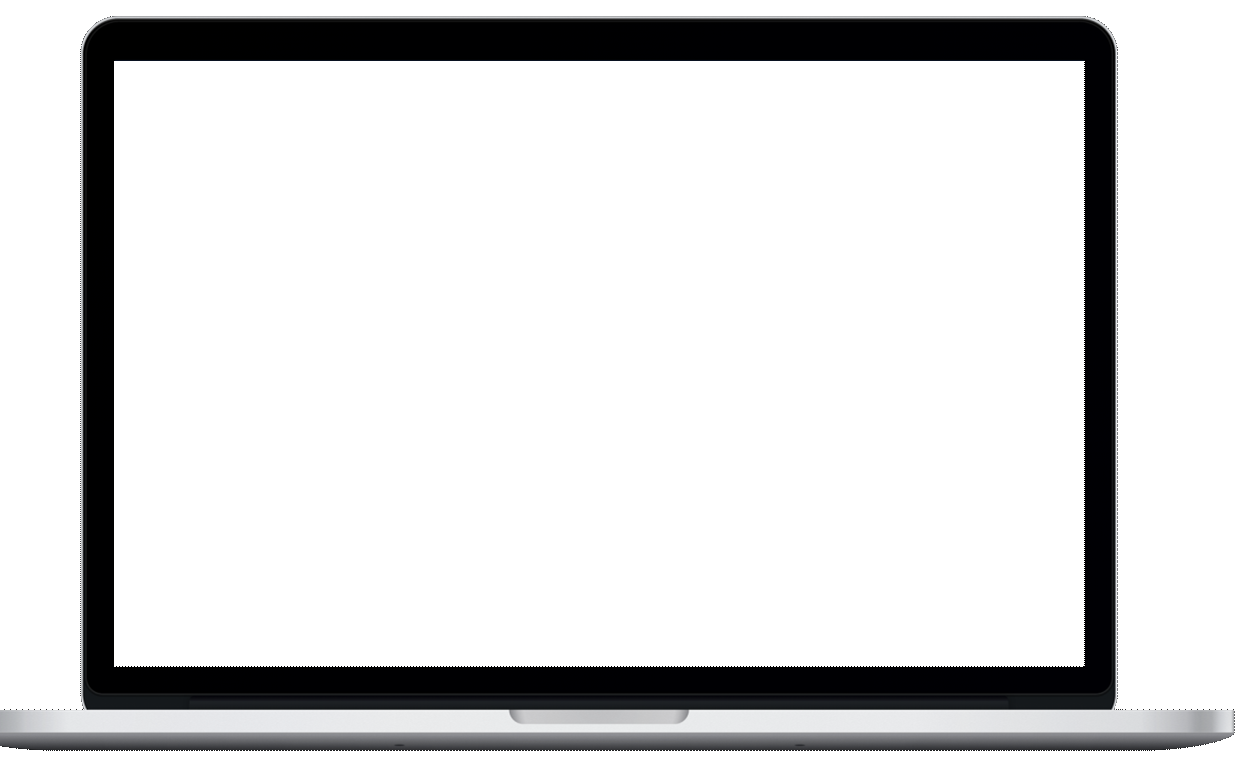 школьник, проходя онлайн-диагностику, формирует свой уникальный цифровой профиль с рекомендациями по подходящим профессиямПринцип формированиярекомендаций по профессиям:Выбор профессии долженпроисходить на пересеченииинтересов школьника и профиля его гибких навыков5Сильные стороны: методологияМеханизмы диагностики и составлениярекомендаций по профессиям разработаны Рабочей группой, в которую входят ведущие специалисты по детской психологиии карьерному консультированию из:Социально-психологического центра гармоничного развития личности «Дом»Ассоциации практических психологов и коучейМеждународной гимназииинновационного центра «Сколково»Кафедры психологии Университета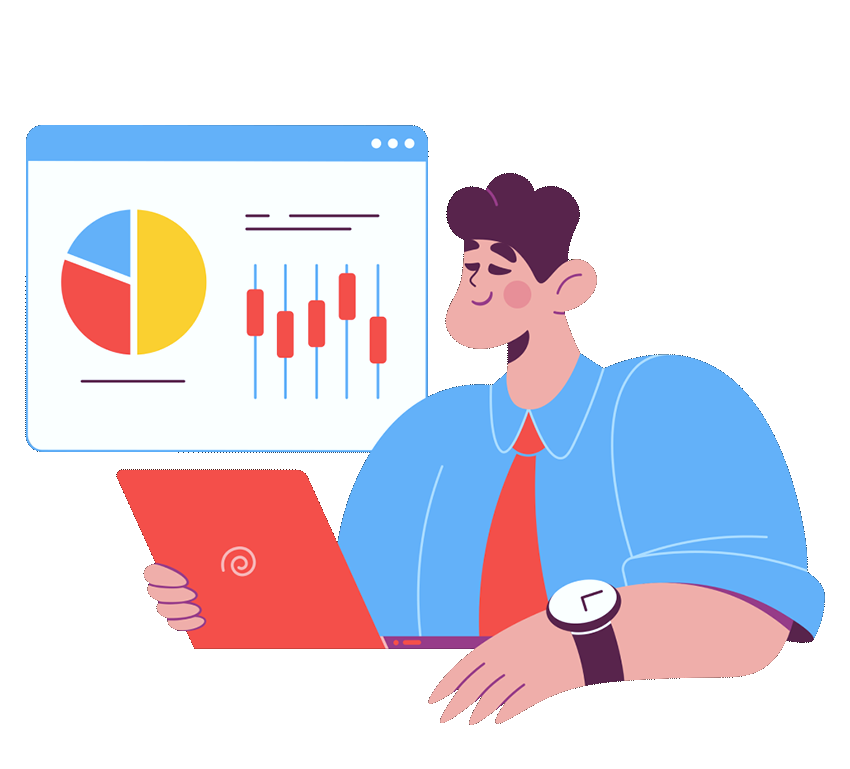 «Синергия»6Путь пользователя: начало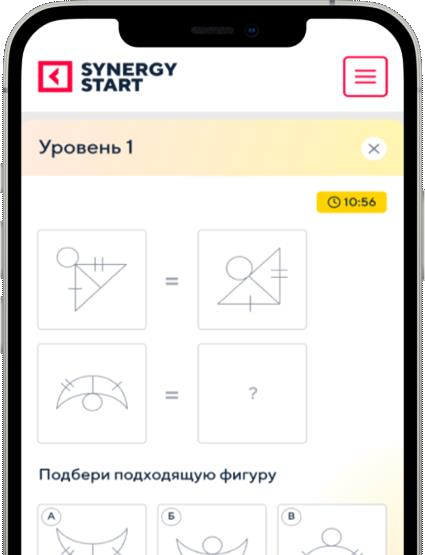 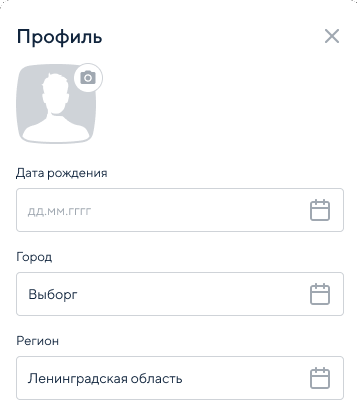 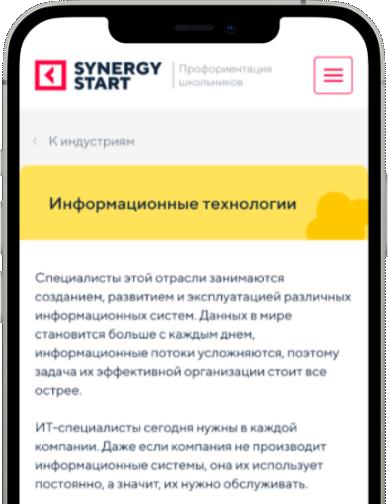 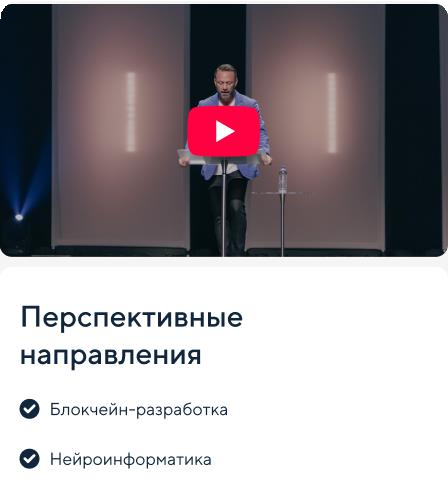 7Путь пользователя: итого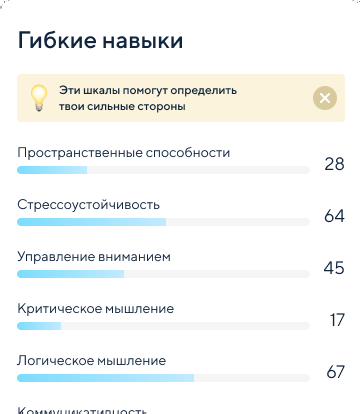 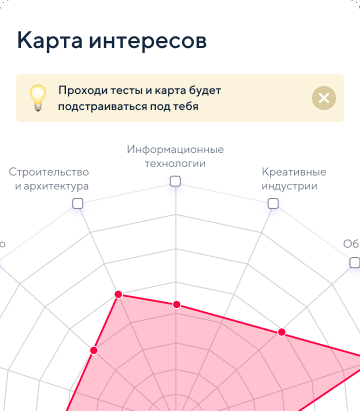 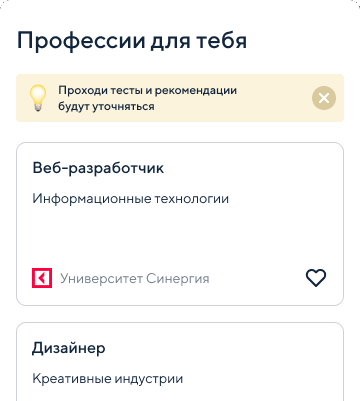 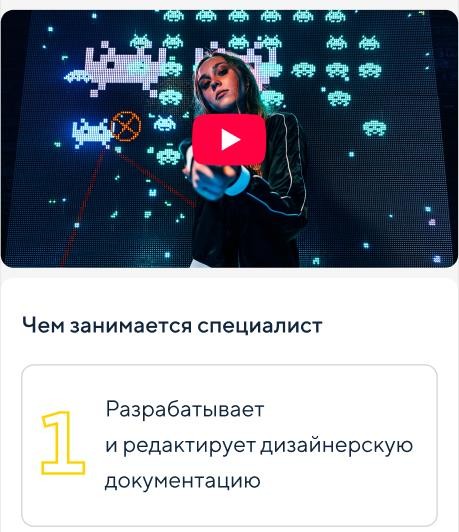 8Тесты на гибкие навыкиЗнакомство с индустриямиРекомендациипо индустриямВходной тестна интересыРекомендации по профессиямЗнакомствос профессиямиОсознанный выбор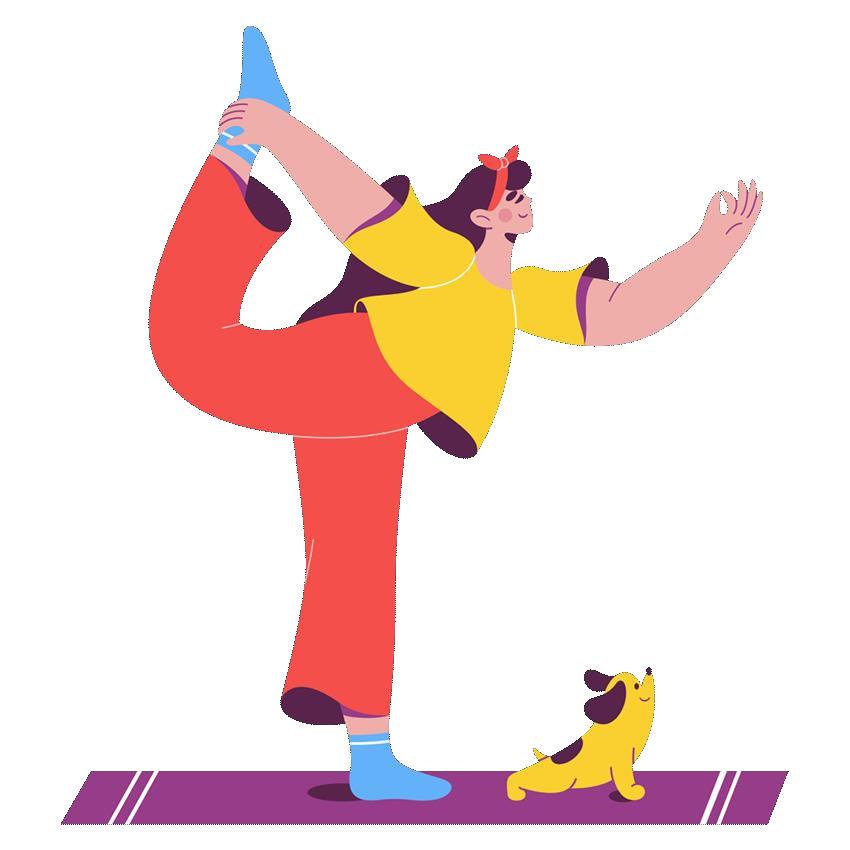 Собираемая информация формируетуникальный цифровой профиль школьника9Все о профессияхДополнительно к уникальному личному профилю на цифровой платформе будет представлена подробная карта профессий, которая расскажет школьникам: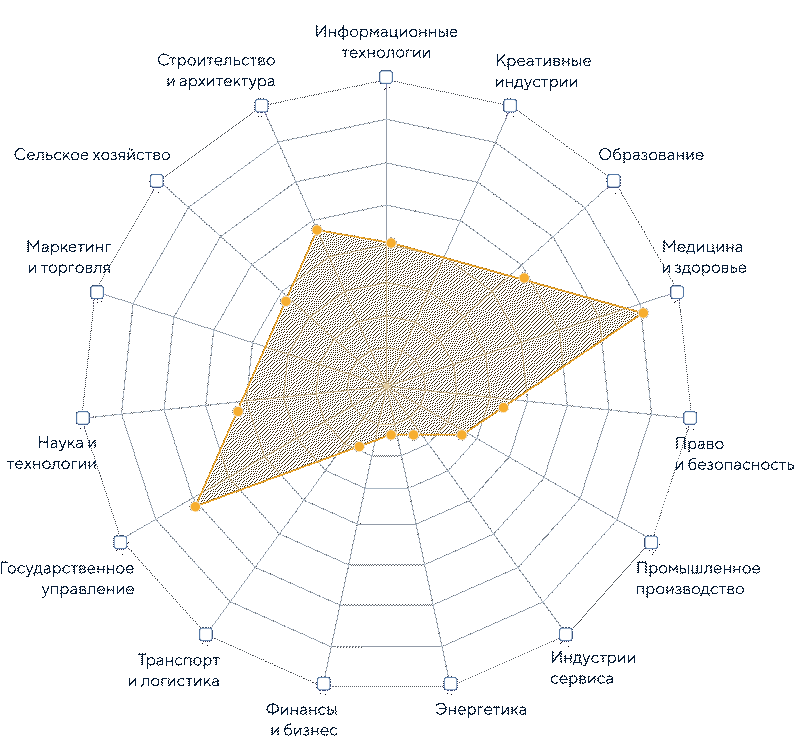 + об основных индустриях на рынке труда+ о перспективных и востребованных профессиях в рамках каждойиндустрии+ о том, чем занимается тот или иной специалист+ какие перспективы развития есть у каждой профессии+ какие гибкие навыки необходимыдля каждой профессии10План развития сервисаI очередь (март 2022)Функции:Личный кабинет пользователяи цифровой профильВходное тестирование интересовРекомендации по подходящим индустриямСистема диагностик гибких навыковАлгоритм подбора профессий исходя из профиля интересов и гибкихнавыков пользователяВидеоконтент об индустриях и профессияхКарта профессий11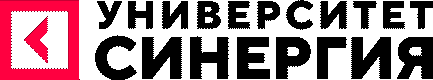 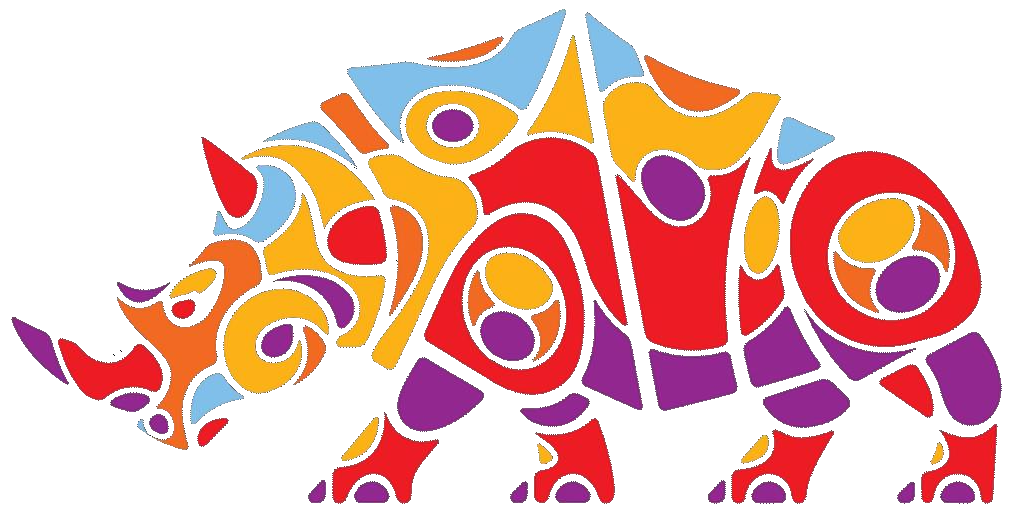 1988год основанияУниверситета200+образовательныхпрограмм70+отделенийпо всему миру150 000студентов из 89 странмира12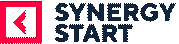 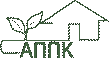 По всем вопросам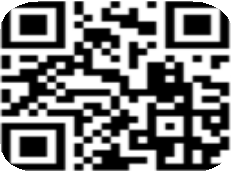 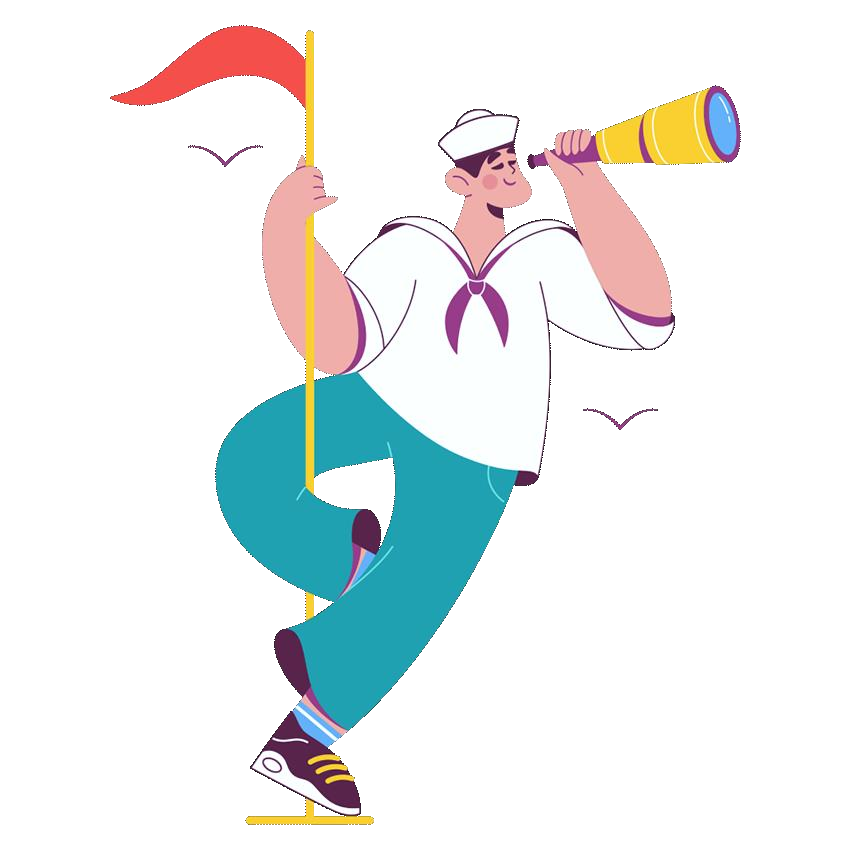 Лукманова ЮлияЗаместитель проректора Университета «Синергия»8 (985) 966-35-98IUMLukmanova@synergy.ru17.10.2022понедельник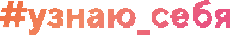 онлайн-диагностика интересов участников на цифровой платформеобучение навыку осознанного выбора: инструменты изаданияанонсирование челленджа с призами20.10.2022четверг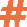 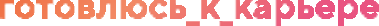 прямой эфир с карьерным консультантом на тему«Создаем свою профессиональную ценность»составление первого резюме: советы иинструментыспособы поиска занятости: инструкция18.10.2022вторник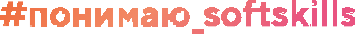 знакомство с востребованными гибкими навыками: информационный гайд по способам их развитияонлайн-диагностика гибких навыков участников21.10.2022пятница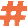 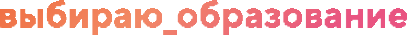 как стать профессионалом: вариативность образовательного путивыбор специальности для обучения: методичка19.10.2022среда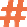 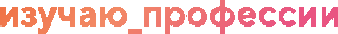 карта актуальных и востребованных профессий: 15 индустрий и 100 профессийпрямой эфир с карьерным консультантом на тему«Профессии: XXI век»22.10.2022суббота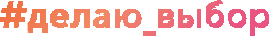 закрывающее онлайн-мероприятие «Выберикарьеру мечты!»треки «Карьера» и «Профессии»: мастер-классы от ведущих карьерных консультантов, бизнес- тренеров и представителей крупных компанийДеньТема дня и активности17.10.2022понедельник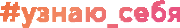 онлайн-диагностика интересов участников на цифровой платформеобучение навыку осознанного выбора: инструменты и заданияанонсирование челленджа с призами18.10.2022вторник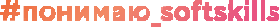 знакомство с востребованными гибкими навыками: информационный гайд по способам их развитияонлайн-диагностика гибких навыков участников19.10.2022среда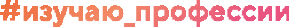 карта актуальных и востребованных профессий: 15 индустрий и 100 профессийпрямой эфир с карьерным консультантом на тему «Профессии: XXI век»20.10.2022четверг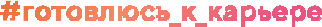 прямой эфир с карьерным консультантом на тему «Создаем свою профессиональную ценность»составление первого резюме: советы и инструментыспособы поиска занятости: инструкция21.10.2022пятница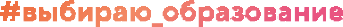 как стать профессионалом: вариативность образовательного путивыбор специальности для обучения: методичка22.10.2022суббота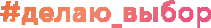 закрывающее онлайн-мероприятие «Выбери карьеру мечты!»треки «Карьера» и «Профессии»: мастер-классы от ведущих карьерных консультантов, бизнес-тренеров и представителей крупных компанийСвердловская областьПравительство Свердловской областиpso@egov66.ru